به نام ایزد  دانا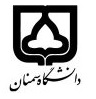                                                                  (کاربرگ طرح درس)                       تاریخ بهروز رسانی: 20/11/1400                                                                               دانشکده     : روانشناسی و علوم تربیتی                                                                 نیمسال 1 سال تحصیلی 98-97بودجهبندی درسمقطع: کارشناسی□   کارشناسی ارشد دکتری□مقطع: کارشناسی□   کارشناسی ارشد دکتری□مقطع: کارشناسی□   کارشناسی ارشد دکتری□تعداد واحد: نظری 2تعداد واحد: نظری 2فارسی: روانشناسی عمومی پیشرفتهفارسی: روانشناسی عمومی پیشرفتهنام درسپیشنیازها و همنیازها: نداردپیشنیازها و همنیازها: نداردپیشنیازها و همنیازها: نداردپیشنیازها و همنیازها: نداردپیشنیازها و همنیازها: نداردلاتین:         Advanced General Psychologyلاتین:         Advanced General Psychologyنام درسشماره تلفن اتاق:  33623300 داخلی 122شماره تلفن اتاق:  33623300 داخلی 122شماره تلفن اتاق:  33623300 داخلی 122شماره تلفن اتاق:  33623300 داخلی 122مدرس: دکتر پرویز صباحیمدرس: دکتر پرویز صباحیمدرس: دکتر پرویز صباحیمدرس: دکتر پرویز صباحیمنزلگاه اینترنتی:         http//semnan.psy.ac.irمنزلگاه اینترنتی:         http//semnan.psy.ac.irمنزلگاه اینترنتی:         http//semnan.psy.ac.irمنزلگاه اینترنتی:         http//semnan.psy.ac.irپست الکترونیکی:             p_sabahi@semnan.ac.irپست الکترونیکی:             p_sabahi@semnan.ac.irپست الکترونیکی:             p_sabahi@semnan.ac.irپست الکترونیکی:             p_sabahi@semnan.ac.irبرنامه تدریس در هفته و شماره کلاس: شنبه 15/11 تا 12 و شنبه ساعت 13 تا 15 برنامه تدریس در هفته و شماره کلاس: شنبه 15/11 تا 12 و شنبه ساعت 13 تا 15 برنامه تدریس در هفته و شماره کلاس: شنبه 15/11 تا 12 و شنبه ساعت 13 تا 15 برنامه تدریس در هفته و شماره کلاس: شنبه 15/11 تا 12 و شنبه ساعت 13 تا 15 برنامه تدریس در هفته و شماره کلاس: شنبه 15/11 تا 12 و شنبه ساعت 13 تا 15 برنامه تدریس در هفته و شماره کلاس: شنبه 15/11 تا 12 و شنبه ساعت 13 تا 15 برنامه تدریس در هفته و شماره کلاس: شنبه 15/11 تا 12 و شنبه ساعت 13 تا 15 برنامه تدریس در هفته و شماره کلاس: شنبه 15/11 تا 12 و شنبه ساعت 13 تا 15 اهداف درس: آشنایی با روانشناسی نوین و گستره روانشناسیاهداف درس: آشنایی با روانشناسی نوین و گستره روانشناسیاهداف درس: آشنایی با روانشناسی نوین و گستره روانشناسیاهداف درس: آشنایی با روانشناسی نوین و گستره روانشناسیاهداف درس: آشنایی با روانشناسی نوین و گستره روانشناسیاهداف درس: آشنایی با روانشناسی نوین و گستره روانشناسیاهداف درس: آشنایی با روانشناسی نوین و گستره روانشناسیاهداف درس: آشنایی با روانشناسی نوین و گستره روانشناسیامکانات آموزشی مورد نیاز:  ویدئو پرژکتورامکانات آموزشی مورد نیاز:  ویدئو پرژکتورامکانات آموزشی مورد نیاز:  ویدئو پرژکتورامکانات آموزشی مورد نیاز:  ویدئو پرژکتورامکانات آموزشی مورد نیاز:  ویدئو پرژکتورامکانات آموزشی مورد نیاز:  ویدئو پرژکتورامکانات آموزشی مورد نیاز:  ویدئو پرژکتورامکانات آموزشی مورد نیاز:  ویدئو پرژکتورامتحان پایانترمامتحان میانترمارزشیابی مستمر(کوئیز)ارزشیابی مستمر(کوئیز)فعالیتهای کلاسی و آموزشیفعالیتهای کلاسی و آموزشینحوه ارزشیابینحوه ارزشیابی5525--2020درصد نمرهدرصد نمرهنولن هوکسما، فردریکسون، لافتوس و وااگنار. (1399). زمینه روانشناسی اتکینسون و هیلگارد. ترجمه حسن رفیعی و محسن ارجمند. جلد 1. تهران: انتشارات ارجمند.نولن هوکسما، فردریکسون، لافتوس و وااگنار. (1399). زمینه روانشناسی اتکینسون و هیلگارد. ترجمه حسن رفیعی و محسن ارجمند. جلد 1. تهران: انتشارات ارجمند.نولن هوکسما، فردریکسون، لافتوس و وااگنار. (1399). زمینه روانشناسی اتکینسون و هیلگارد. ترجمه حسن رفیعی و محسن ارجمند. جلد 1. تهران: انتشارات ارجمند.نولن هوکسما، فردریکسون، لافتوس و وااگنار. (1399). زمینه روانشناسی اتکینسون و هیلگارد. ترجمه حسن رفیعی و محسن ارجمند. جلد 1. تهران: انتشارات ارجمند.نولن هوکسما، فردریکسون، لافتوس و وااگنار. (1399). زمینه روانشناسی اتکینسون و هیلگارد. ترجمه حسن رفیعی و محسن ارجمند. جلد 1. تهران: انتشارات ارجمند.نولن هوکسما، فردریکسون، لافتوس و وااگنار. (1399). زمینه روانشناسی اتکینسون و هیلگارد. ترجمه حسن رفیعی و محسن ارجمند. جلد 1. تهران: انتشارات ارجمند.منابع و مآخذ درسمنابع و مآخذ درسشماره هفته آموزشیمبحثتوضیحات1ماهیت روانشناسیکلیات، تعریف، خاستگاه و تاریخچه شکل گیری روانشناسیرویکردهای روانشناسی و جایگاه هر رویکرد در روانشناسی مدرن2 و 3بنیادهای زیستی روانشناسیپایه فیزیولوژیک رفتار - نقش مغز در رفتارروش های مطالعه زیستی رفتار4 و 5رشد و نمو روانینقش محیط و توارث - رشد فیزیکی، شناختی، اجتماعی، عاطفی و اخلاقی - نظریه های رشد6 و 7هشیاریتعریف، حالت ها و مراحل - عوامل موثر بر هشیاریاشکال دگرگون شده هشیاری8 و 9یادگیری و شرطی سازیتعریف - نظریه ها و رویکرها به یادگیری10 و 11حافظهتعریف - نظریه ها و رویکرها12 و 13انگیزش و هیجان (تعاریف و نظریه ها)14 و 15شخصیت (نظریه ها)16اختلالات روانی